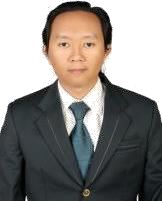 DAFTAR RIWAYAT HIDUP (CV)Identitas DiriRiwayat PendidikanPengalaman Penelitian Dalam 5 Tahun Terakhir (bukan skripsi, tesis maupun disertasi)Publikasi Pengabdian Kepada Masyarakat dalam 5 Tahun TerakhirPublikasi Artikel Ilmiah Dalam Jurnal dalam 5 Tahun TerakhirPemakalah Seminar Ilmiah (Oral Presentation) dalam 5 Tahun TerakhirKarya Buku dalam 5 Tahun TerakhirPerolehan HKI dalam 5-10 Tahun TerakhirPengalaman Merumuskan Kebijakan Publik/Rekayasa Sosial Lainnya dalam 5 Tahun TerakhirPengalaman lainnya dalam 5 Tahun TerakhirSemua data yang saya isikan dan tercantum dalam biodata ini adalah benar dan dapat dipertanggungjawabkan secara hukum. Apabila di kemudian hari ternyata dijumpai ketidak- sesuaian dengan kenyataan, saya sanggup menerima sanksi.Demikian biodata ini saya buat dengan sebenarnya untuk memenuhi salah satu persyaratan dalam pengajuan HibahBandung,	Januari 2021 Pengusul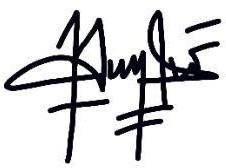 (Sutiadi Rahmansyah, S.S.,M.Hum)1Nama LengkapSutiadi Rahmansyah, S.S., M.Hum2Jenis KelaminLaki-laki3Jabatan FungsionalAsisten Ahli/IIIB4NOPEG1191101025NIDN6Tempat dan Tanggal LahirBandung 28 April 19857E-mailtraveler14@gmail.com8Nomor Telepon/HP(022)5202772/081214427299Alamat KantorJl. Ganesha 10, Gedung Sosioteknologi, Labtek VII9Alamat KantorBandung10Nomor Telepon/Faks022-250814512Mata Kuliah yang Diampu1. CRITICAL READING12Mata Kuliah yang Diampu2. ACADEMIC WRITING12Mata Kuliah yang Diampu3. PRESENTATION SKILLS12Mata Kuliah yang DiampuS-1S-2S-3Nama Perguruan TinggiUNIVERSITASUNIVERSITASUNIVERSITASNama Perguruan TinggiPADJADJARANPADJADJARANPADJADJARANBidang IlmuSASTRALINGUISTIKLINGUISTIKBidang IlmuINGGRISLINGUISTIKLINGUISTIKTahun Masuk-Lulus2005-20072008-20102015-SEKARANGPADANANSTRATEGI FACEFACEJudulBUDAYA DALAMTHREATENINGTHREATENINGSkripsi/Tesis/DisertasiNOVELACTS DALAMACTS PADASkripsi/Tesis/DisertasiPASSENGER TOFILM SERIALKONFLIK RUMAHFRANKFRUTTELEVISITANGGA DALAMKARYA AGATHA“PRIVATEBUKU PSIKOLOGICHRISTIEPRACTICE”:POPULER :DIANALISIsKAJIANKAJIANSECARAPRAGMATISPRAGMATISSINTAKSIS DANSEMANTISNamaDr. SutionoProf. Dr. Dudih. AProf. Dr. TajudinPembimbing/PromotorMahdi.,M.Hum &Zuhud, M.A. &Nur, M.Hum.A.Suyatna,Dr.Heriyanto,Prof. Dr.Drs.,M.ScM.HumDavidescuChristiana V.M.,M.A.Dr.Lia MaulaIndrayani, M.Hum.No.TahunJudul PenelitianPendanaanPendanaanNo.TahunJudul PenelitianSumberJml (Juta Rp)12018Inovasi Revitalisasi PranataP3MI ITBRp.53.000.00012018MangsaP3MI ITBRp.53.000.00022019Sosialisasi Pranata MangsaP3MI ITBRp.50.000.00022019NusantaraP3MI ITBRp.50.000.000No.TahunJudul Pengabdian KepadaPendanaanPendanaanNo.TahunJudul Pengabdian KepadaSumberJml (JutaNo.TahunMasyarakatSumberJml (JutaNo.TahunMasyarakatSumberRp)No.Judul Artikel IlmiahNama JurnalVolume/ Nomor/Tahun1Politeness Strategy to PreventHumanus: JurnalHumanus Volume 18, No.1and Resolve Cyber-conflictsIlmiah Ilmu(1), 2019. Page: 68-791among Indonesian InternetHumaniora1Users: a Cyberpragmatic1ApproachNo.Nama PertemuanJudul Artikel IlmiahWaktu dan TempatNo.Ilmiah/ SeminarJudul Artikel IlmiahWaktu dan Tempat1.11thBandungRepresentations of Social Media on18-20 July 20161.InternationalITB Students’ 186Institut Teknologi1.Conference onEssay Writings: A Corpus DrivenBandung, ITB 20161.Language andAnalysis1.Education1.BICOLE:1.Information and1.Communication1.Technology in1.Language Studies2.2018Politeness Strategy to Prevent and24-25 Oktober 20182.InternationalResolve Cyber-conflicts amongISTAC IIUM,2.Conference onIndonesian Internet Users: aKuala Lumpur,2.Language,Cyberpragmatic ApproachMalaysia2.Culture, and2.Society (ICLCS)3.Asia PacificThe Validity of The Sundandese13-15 Agustus 20193.research inTraditional Season CalendarJS-Luwansa Hotel3.Social Sciences(Pranata Mangsa) in the IndustrialJakarta, Universitas3.and HumanitiesRevolution Era 4.0 Through theIndonesia 20193.(APRISH) 2019Analysis of Online Mass Media3.Headlines: an Approach of Culture3.and Mass MediaNo.Judul BukuTahunJumlahPenerbitNo.Judul BukuTahunHalamanPenerbit1.Buku Saku Percakapan Bahasa Lampung2015160Majelis1.Sehari-hari.2015160Penyimbang Adat1.2015160Lampung.2.Percakapan Sehari-hari dengan Tiga2015200Graha Ilmu2.Bahasa: Bahasa Lampung-Indonesia-2015200Graha Ilmu2.Inggris.2015200Graha Ilmu3.Percakapan Sehari-hari dengan Tiga2017230Morfolingua3.Bahasa: Bahasa Lampung-Indonesia-2017230Morfolingua3.Inggris.2017230MorfolinguaNo.Judul/Tema HKITahunJenisNomor P/ID1Kalender Pranata Mangsa Nusantara2018ProgramEC00201851568,1Kalender Pranata Mangsa Nusantara2018KomputerEC00201851568,No.Judul/Tema/Jenis Rekayasa SosialTahunTempatResponNo.Lainnya yang Telah DiterapkanTahunPenerapanMasyarakatNo.PengalamanTahun1Koordinator “Technical English” di TNI-AU, Lanud Hussein2014-20171Sastranegara.2014-20172Koordinator “Academic Writing” UPT.Pusat Bahasa2015 – sekarang2ITB2015 – sekarang3Dosen Bahasa Inggris Universitas Pertamina Jakarta2016-20174Asisten Akademik Sosioteknologi ITB, Fakultas2018-20194Seni Rupa dan Desain (FSRD) ITB, Bandung2018-20195Moderator & Editor pada Bandung International Conference20145on Language and Education BICOLE 10th: Language20145Curricula and Assessment20146.Proofreader & Editor pada International Seminar & 201520156.Conference on Learning Organization (ISCLO) 3rd20156.: Enhancing Organizational Survivabilty Through20156.Learning Organization, Telkom Indonesia20157Proofreader & Editor pada International Seminar & 201620167Conference on Learning Organization (ISCLO) 4th20167:Continous Improvement on Business Process, Expanding20167Possibilities in Digital Era, Telkom Indonesia20168.Moderator & Editor proceeding pada Bandung International20168.Conference 2016 on Language and Education BICOLE 11th :20168.Information and Communication Technology in Language20168.Studies20169.Tutor workshop ”Penulisan Journal Writing” LAPAN 201620169.Bandung201610.Tutor workshop ”English for University Class” Fakultas201810.Ekonomi, Universitas Pasundan Bandung201811.Ketua penyelenggara seminar nasional “pranata mangsa201911.nusantara di era 4.0.”2019